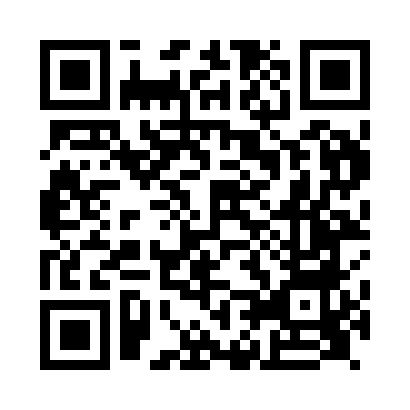 Prayer times for Westerdale, Highland, UKMon 1 Jul 2024 - Wed 31 Jul 2024High Latitude Method: Angle Based RulePrayer Calculation Method: Islamic Society of North AmericaAsar Calculation Method: HanafiPrayer times provided by https://www.salahtimes.comDateDayFajrSunriseDhuhrAsrMaghribIsha1Mon2:454:131:187:1210:2311:502Tue2:464:141:187:1210:2211:503Wed2:464:151:187:1210:2211:504Thu2:474:161:197:1110:2111:505Fri2:484:171:197:1110:2011:496Sat2:484:181:197:1110:1911:497Sun2:494:201:197:1010:1811:488Mon2:504:211:197:1010:1711:489Tue2:514:221:197:0910:1611:4710Wed2:524:241:197:0910:1411:4711Thu2:524:251:207:0810:1311:4612Fri2:534:271:207:0810:1211:4613Sat2:544:291:207:0710:1011:4514Sun2:554:301:207:0610:0911:4415Mon2:564:321:207:0610:0711:4316Tue2:574:341:207:0510:0611:4317Wed2:584:361:207:0410:0411:4218Thu2:594:371:207:0310:0211:4119Fri3:004:391:207:0310:0111:4020Sat3:014:411:207:029:5911:3921Sun3:024:431:207:019:5711:3822Mon3:034:451:217:009:5511:3723Tue3:044:471:216:599:5311:3724Wed3:054:491:216:589:5111:3625Thu3:064:511:216:579:4911:3526Fri3:074:531:216:569:4711:3327Sat3:084:551:216:549:4511:3228Sun3:094:571:216:539:4311:3129Mon3:104:591:206:529:4111:3030Tue3:115:011:206:519:3811:2931Wed3:125:041:206:499:3611:28